Приложение 1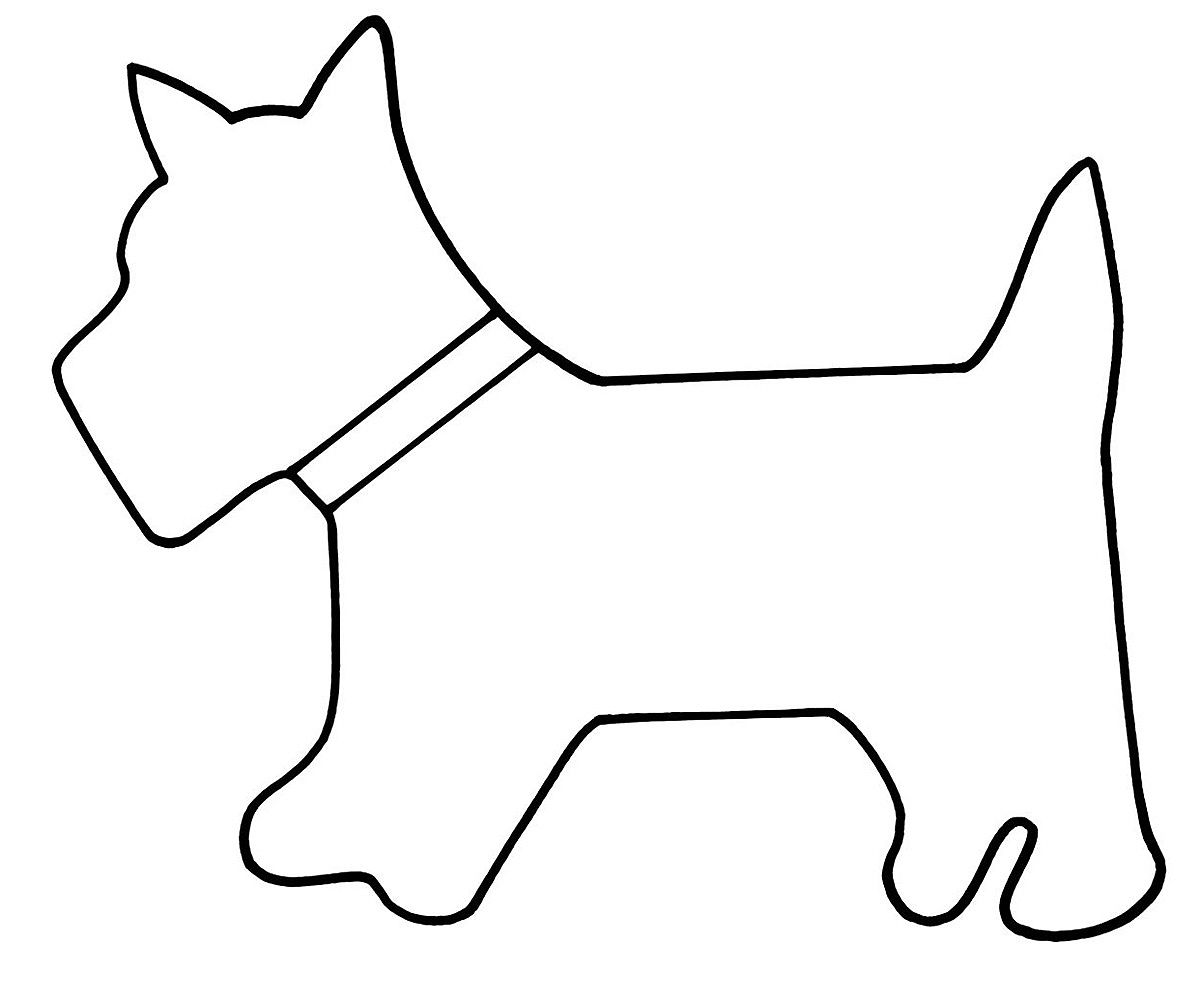 Технологическая карта урока № 56Технологическая карта урока № 56Технологическая карта урока № 56Технологическая карта урока № 56Технологическая карта урока № 56Технологическая карта урока № 56Технологическая карта урока № 56Технологическая карта урока № 56Технологическая карта урока № 56Технологическая карта урока № 56Учитель: Рассказова Т.Ю.Предмет:  ручной трудПредмет:  ручной трудПредмет:  ручной трудКласс:  3аТема урока: Изготовление аппликации из древесных опилок.Тема урока: Изготовление аппликации из древесных опилок.Тема урока: Изготовление аппликации из древесных опилок.Тип урока: Изучение нового материалаЦель урока: учить выполнять аппликацию из древесных опилок.Цель урока: учить выполнять аппликацию из древесных опилок.Цель урока: учить выполнять аппликацию из древесных опилок.Цель урока: учить выполнять аппликацию из древесных опилок.Цель урока: учить выполнять аппликацию из древесных опилок.Цель урока: учить выполнять аппликацию из древесных опилок.Цель урока: учить выполнять аппликацию из древесных опилок.Цель урока: учить выполнять аппликацию из древесных опилок.Цель урока: учить выполнять аппликацию из древесных опилок.Цель урока: учить выполнять аппликацию из древесных опилок.Планируемые предметные результатыПланируемые предметные результатыПланируемые предметные результатыПланируемые предметные результатыПланируемые предметные результатыПланируемые предметные результатыПланируемые предметные результатыПланируемые предметные результатыПланируемые предметные результатыПланируемые предметные результатыДостаточный уровеньДостаточный уровеньДостаточный уровень- знать правила организации рабочего места и уметь его организовывать;- знать названия инструментов, необходимых на уроках ручного труда;- знать правила безопасности на уроках ручного труда;- знать приемы работы, используемые на уроках ручного труда;- определять и формулировать цель деятельности на уроке с помощью учителя;- контролировать и выполнять действие по заданному образцу;- уметь делать разметку с помощью шаблона;- сравнивать качество выполненной работы с опорой на образец.- знать правила организации рабочего места и уметь его организовывать;- знать названия инструментов, необходимых на уроках ручного труда;- знать правила безопасности на уроках ручного труда;- знать приемы работы, используемые на уроках ручного труда;- определять и формулировать цель деятельности на уроке с помощью учителя;- контролировать и выполнять действие по заданному образцу;- уметь делать разметку с помощью шаблона;- сравнивать качество выполненной работы с опорой на образец.- знать правила организации рабочего места и уметь его организовывать;- знать названия инструментов, необходимых на уроках ручного труда;- знать правила безопасности на уроках ручного труда;- знать приемы работы, используемые на уроках ручного труда;- определять и формулировать цель деятельности на уроке с помощью учителя;- контролировать и выполнять действие по заданному образцу;- уметь делать разметку с помощью шаблона;- сравнивать качество выполненной работы с опорой на образец.- знать правила организации рабочего места и уметь его организовывать;- знать названия инструментов, необходимых на уроках ручного труда;- знать правила безопасности на уроках ручного труда;- знать приемы работы, используемые на уроках ручного труда;- определять и формулировать цель деятельности на уроке с помощью учителя;- контролировать и выполнять действие по заданному образцу;- уметь делать разметку с помощью шаблона;- сравнивать качество выполненной работы с опорой на образец.- знать правила организации рабочего места и уметь его организовывать;- знать названия инструментов, необходимых на уроках ручного труда;- знать правила безопасности на уроках ручного труда;- знать приемы работы, используемые на уроках ручного труда;- определять и формулировать цель деятельности на уроке с помощью учителя;- контролировать и выполнять действие по заданному образцу;- уметь делать разметку с помощью шаблона;- сравнивать качество выполненной работы с опорой на образец.- знать правила организации рабочего места и уметь его организовывать;- знать названия инструментов, необходимых на уроках ручного труда;- знать правила безопасности на уроках ручного труда;- знать приемы работы, используемые на уроках ручного труда;- определять и формулировать цель деятельности на уроке с помощью учителя;- контролировать и выполнять действие по заданному образцу;- уметь делать разметку с помощью шаблона;- сравнивать качество выполненной работы с опорой на образец.- знать правила организации рабочего места и уметь его организовывать;- знать названия инструментов, необходимых на уроках ручного труда;- знать правила безопасности на уроках ручного труда;- знать приемы работы, используемые на уроках ручного труда;- определять и формулировать цель деятельности на уроке с помощью учителя;- контролировать и выполнять действие по заданному образцу;- уметь делать разметку с помощью шаблона;- сравнивать качество выполненной работы с опорой на образец.Минимальный уровеньМинимальный уровеньМинимальный уровень- знать правила организации рабочего места и уметь его организовывать;- знать названия инструментов, необходимых на уроках ручного труда;- знать правила безопасности на уроках ручного труда;-  уметь делать разметку с помощью шаблона;-  сравнивать качество выполненной работы с опорой на образец.- знать правила организации рабочего места и уметь его организовывать;- знать названия инструментов, необходимых на уроках ручного труда;- знать правила безопасности на уроках ручного труда;-  уметь делать разметку с помощью шаблона;-  сравнивать качество выполненной работы с опорой на образец.- знать правила организации рабочего места и уметь его организовывать;- знать названия инструментов, необходимых на уроках ручного труда;- знать правила безопасности на уроках ручного труда;-  уметь делать разметку с помощью шаблона;-  сравнивать качество выполненной работы с опорой на образец.- знать правила организации рабочего места и уметь его организовывать;- знать названия инструментов, необходимых на уроках ручного труда;- знать правила безопасности на уроках ручного труда;-  уметь делать разметку с помощью шаблона;-  сравнивать качество выполненной работы с опорой на образец.- знать правила организации рабочего места и уметь его организовывать;- знать названия инструментов, необходимых на уроках ручного труда;- знать правила безопасности на уроках ручного труда;-  уметь делать разметку с помощью шаблона;-  сравнивать качество выполненной работы с опорой на образец.- знать правила организации рабочего места и уметь его организовывать;- знать названия инструментов, необходимых на уроках ручного труда;- знать правила безопасности на уроках ручного труда;-  уметь делать разметку с помощью шаблона;-  сравнивать качество выполненной работы с опорой на образец.- знать правила организации рабочего места и уметь его организовывать;- знать названия инструментов, необходимых на уроках ручного труда;- знать правила безопасности на уроках ручного труда;-  уметь делать разметку с помощью шаблона;-  сравнивать качество выполненной работы с опорой на образец.Личностные результатыЛичностные результатыЛичностные результаты- навыки сотрудничества со взрослыми и сверстниками в разных социальных ситуациях; - навыки сотрудничества со взрослыми и сверстниками в разных социальных ситуациях; - навыки сотрудничества со взрослыми и сверстниками в разных социальных ситуациях; - навыки сотрудничества со взрослыми и сверстниками в разных социальных ситуациях; - навыки сотрудничества со взрослыми и сверстниками в разных социальных ситуациях; - навыки сотрудничества со взрослыми и сверстниками в разных социальных ситуациях; - навыки сотрудничества со взрослыми и сверстниками в разных социальных ситуациях; Основные (новые) понятия, изучаемые на урокеОсновные (новые) понятия, изучаемые на урокеОсновные (новые) понятия, изучаемые на уроке«древесные опилки», «шаблон».«древесные опилки», «шаблон».«древесные опилки», «шаблон».«древесные опилки», «шаблон».«древесные опилки», «шаблон».«древесные опилки», «шаблон».«древесные опилки», «шаблон».УМК, ЭОРУМК, ЭОРУМК, ЭОРКузнецова Л.В. Технология. Ручной труд. Учебник 3 класс (для обучающихся с интеллектуальными нарушениями). Издательство «Просвещение». Кузнецова Л.В. Технология. Ручной труд. Учебник 3 класс (для обучающихся с интеллектуальными нарушениями). Издательство «Просвещение». Кузнецова Л.В. Технология. Ручной труд. Учебник 3 класс (для обучающихся с интеллектуальными нарушениями). Издательство «Просвещение». Кузнецова Л.В. Технология. Ручной труд. Учебник 3 класс (для обучающихся с интеллектуальными нарушениями). Издательство «Просвещение». Кузнецова Л.В. Технология. Ручной труд. Учебник 3 класс (для обучающихся с интеллектуальными нарушениями). Издательство «Просвещение». Кузнецова Л.В. Технология. Ручной труд. Учебник 3 класс (для обучающихся с интеллектуальными нарушениями). Издательство «Просвещение». Кузнецова Л.В. Технология. Ручной труд. Учебник 3 класс (для обучающихся с интеллектуальными нарушениями). Издательство «Просвещение». Дидактические средства урока, оборудованиеДидактические средства урока, оборудованиеДидактические средства урока, оборудованиеОбразец поделки; шаблон «собака», карандаш, картон, кисточка для клея, клей ПВА, опилки.Образец поделки; шаблон «собака», карандаш, картон, кисточка для клея, клей ПВА, опилки.Образец поделки; шаблон «собака», карандаш, картон, кисточка для клея, клей ПВА, опилки.Образец поделки; шаблон «собака», карандаш, картон, кисточка для клея, клей ПВА, опилки.Образец поделки; шаблон «собака», карандаш, картон, кисточка для клея, клей ПВА, опилки.Образец поделки; шаблон «собака», карандаш, картон, кисточка для клея, клей ПВА, опилки.Образец поделки; шаблон «собака», карандаш, картон, кисточка для клея, клей ПВА, опилки.Базовые учебные действия учащихся, формируемые в ходе урокаБазовые учебные действия учащихся, формируемые в ходе урокаБазовые учебные действия учащихся, формируемые в ходе урокаБазовые учебные действия учащихся, формируемые в ходе урокаБазовые учебные действия учащихся, формируемые в ходе урокаБазовые учебные действия учащихся, формируемые в ходе урокаБазовые учебные действия учащихся, формируемые в ходе урокаБазовые учебные действия учащихся, формируемые в ходе урокаБазовые учебные действия учащихся, формируемые в ходе урокаБазовые учебные действия учащихся, формируемые в ходе урокаЛичностные учебные действияЛичностные учебные действияЛичностные учебные действияРегулятивные учебные действияРегулятивные учебные действияРегулятивные учебные действияПознавательные учебные действияПознавательные учебные действияКоммуникативные учебные действияКоммуникативные учебные действия1. Осознание себя как ученика, заинтересованного посещением школы, обучением, занятиями.1. Осознание себя как ученика, заинтересованного посещением школы, обучением, занятиями.1. Осознание себя как ученика, заинтересованного посещением школы, обучением, занятиями.1. Принимать цели и произвольно включаться в деятельность, следовать предложенному плану и работать в общем темпе.1. Принимать цели и произвольно включаться в деятельность, следовать предложенному плану и работать в общем темпе.1. Принимать цели и произвольно включаться в деятельность, следовать предложенному плану и работать в общем темпе.1. Работать с несложной по содержанию и структуре информацией.1. Работать с несложной по содержанию и структуре информацией.1. Использовать принятые ритуалы социального взаимодействия с одноклассниками и учителем.1. Использовать принятые ритуалы социального взаимодействия с одноклассниками и учителем.2. Самостоятельность в выполнении учебных заданий, поручений, договоренностей.2. Самостоятельность в выполнении учебных заданий, поручений, договоренностей.2. Самостоятельность в выполнении учебных заданий, поручений, договоренностей.2. участвовать в деятельности, контролировать и оценивать свои действия и действия одноклассников.2. участвовать в деятельности, контролировать и оценивать свои действия и действия одноклассников.2. участвовать в деятельности, контролировать и оценивать свои действия и действия одноклассников.2. Обращаться за помощью и принимать ее.2. Обращаться за помощью и принимать ее.3. Соотносить свои действия и их результаты с заданными образцами, принимать оценку деятельности, оценивать ее с учетом предложенных критериев. 3. Соотносить свои действия и их результаты с заданными образцами, принимать оценку деятельности, оценивать ее с учетом предложенных критериев. 3. Соотносить свои действия и их результаты с заданными образцами, принимать оценку деятельности, оценивать ее с учетом предложенных критериев. 3. Слушать инструкцию к учебному заданию в разных видах деятельности.3. Слушать инструкцию к учебному заданию в разных видах деятельности.Организационная структура урокаОрганизационная структура урокаОрганизационная структура урокаОрганизационная структура урокаОрганизационная структура урокаОрганизационная структура урокаОрганизационная структура урокаОрганизационная структура урокаОрганизационная структура урокаОрганизационная структура урокаЭтапы урокаЭтапы урокаДеятельность учителяДеятельность учителяДеятельность учителяДеятельность учителяДеятельность учителяДеятельность учащихся основной группы/деятельность учащихся «группы риска»Деятельность учащихся основной группы/деятельность учащихся «группы риска»Деятельность учащихся основной группы/деятельность учащихся «группы риска»1.Орг. момент1.Орг. моментПроверка готовности к уроку по инструкции учителя: карандаш, картон, кисточка для клея, клей ПВА, опилки,- Инструктаж по технике безопасности на уроках ручного труда.Проверка готовности к уроку по инструкции учителя: карандаш, картон, кисточка для клея, клей ПВА, опилки,- Инструктаж по технике безопасности на уроках ручного труда.Проверка готовности к уроку по инструкции учителя: карандаш, картон, кисточка для клея, клей ПВА, опилки,- Инструктаж по технике безопасности на уроках ручного труда.Проверка готовности к уроку по инструкции учителя: карандаш, картон, кисточка для клея, клей ПВА, опилки,- Инструктаж по технике безопасности на уроках ручного труда.Проверка готовности к уроку по инструкции учителя: карандаш, картон, кисточка для клея, клей ПВА, опилки,- Инструктаж по технике безопасности на уроках ручного труда.Самостоятельно проверяют  готовность к уроку / помощь оказывает учительСамостоятельно проверяют  готовность к уроку / помощь оказывает учительСамостоятельно проверяют  готовность к уроку / помощь оказывает учитель2. Актуализация знаний2. Актуализация знаний- На прошлых уроках ручного труда мы с вами обрабатывали древесину. Каким инструментом мы это делали? (напильник).- Что такое опилки? Откуда они берутся? (Опилки – мелкая стружка, получаемая при пилении. Опилки являются отходами древесины.)- Если опилки - это отходы, их выбрасывают? (Их используют в огороде, набивают игрушки, из них делают мебель, топят печь, делают картины).-Ещё древесные опилки используют для изготовления древесной муки, которая входит в состав бумаги, пластмассы, линолеума.- На прошлых уроках ручного труда мы с вами обрабатывали древесину. Каким инструментом мы это делали? (напильник).- Что такое опилки? Откуда они берутся? (Опилки – мелкая стружка, получаемая при пилении. Опилки являются отходами древесины.)- Если опилки - это отходы, их выбрасывают? (Их используют в огороде, набивают игрушки, из них делают мебель, топят печь, делают картины).-Ещё древесные опилки используют для изготовления древесной муки, которая входит в состав бумаги, пластмассы, линолеума.- На прошлых уроках ручного труда мы с вами обрабатывали древесину. Каким инструментом мы это делали? (напильник).- Что такое опилки? Откуда они берутся? (Опилки – мелкая стружка, получаемая при пилении. Опилки являются отходами древесины.)- Если опилки - это отходы, их выбрасывают? (Их используют в огороде, набивают игрушки, из них делают мебель, топят печь, делают картины).-Ещё древесные опилки используют для изготовления древесной муки, которая входит в состав бумаги, пластмассы, линолеума.- На прошлых уроках ручного труда мы с вами обрабатывали древесину. Каким инструментом мы это делали? (напильник).- Что такое опилки? Откуда они берутся? (Опилки – мелкая стружка, получаемая при пилении. Опилки являются отходами древесины.)- Если опилки - это отходы, их выбрасывают? (Их используют в огороде, набивают игрушки, из них делают мебель, топят печь, делают картины).-Ещё древесные опилки используют для изготовления древесной муки, которая входит в состав бумаги, пластмассы, линолеума.- На прошлых уроках ручного труда мы с вами обрабатывали древесину. Каким инструментом мы это делали? (напильник).- Что такое опилки? Откуда они берутся? (Опилки – мелкая стружка, получаемая при пилении. Опилки являются отходами древесины.)- Если опилки - это отходы, их выбрасывают? (Их используют в огороде, набивают игрушки, из них делают мебель, топят печь, делают картины).-Ещё древесные опилки используют для изготовления древесной муки, которая входит в состав бумаги, пластмассы, линолеума.Отвечают на вопросы учителя / по наводящим вопросам.Отвечают на вопросы учителя / по наводящим вопросам.Отвечают на вопросы учителя / по наводящим вопросам.3.Сообщение темы, постановка учебной проблемы3.Сообщение темы, постановка учебной проблемы- А сегодня мы с вами продолжим работу с опилками. Сделаем поделку из древесных опилок.- А сегодня мы с вами продолжим работу с опилками. Сделаем поделку из древесных опилок.- А сегодня мы с вами продолжим работу с опилками. Сделаем поделку из древесных опилок.- А сегодня мы с вами продолжим работу с опилками. Сделаем поделку из древесных опилок.- А сегодня мы с вами продолжим работу с опилками. Сделаем поделку из древесных опилок.Отвечают на вопросы учителя / по наводящим вопросам.Отвечают на вопросы учителя / по наводящим вопросам.Отвечают на вопросы учителя / по наводящим вопросам.4. Основная часть4. Основная частьРазбор понятия аппликация из древесных опилок:- Из чего будет сделана аппликация? (из опилок)Познакомить с технологической картой урока:- Откроем учебник на стр. 80 и изучим план работы – проговаривание с учащимися плана работы: (приложение1)1) Сначала мы положим перед собой цветной картон. 2) Положим шаблон в центр листа картона. (приложение 2)3) Обведем простым карандашом. 4) Потом нанесем клей на внутреннюю часть шаблона.5) Насыпаем на клей опилки. 6) Сверху накроем белой бумагой и прижмем ладонью, немного ждем.7) Аккуратно стряхнем излишки опилок на лист бумаги.8) Нарисуем нос и глаз, получившейся собаке черным фломастером.Правила работы с клеем, кистью и с опилками:- Вспомним правила работы с клеем и опилками:- держи кисть вертикально к намазываемой поверхности;- не бери слишком много клея, чтобы не накапать;- клей наноси на середину рисунка и размажь равномерно;- опилками пользуйся аккуратно;- опилки бери щепоткой.- при работе с опилками не протирай глаза.Разбор понятия аппликация из древесных опилок:- Из чего будет сделана аппликация? (из опилок)Познакомить с технологической картой урока:- Откроем учебник на стр. 80 и изучим план работы – проговаривание с учащимися плана работы: (приложение1)1) Сначала мы положим перед собой цветной картон. 2) Положим шаблон в центр листа картона. (приложение 2)3) Обведем простым карандашом. 4) Потом нанесем клей на внутреннюю часть шаблона.5) Насыпаем на клей опилки. 6) Сверху накроем белой бумагой и прижмем ладонью, немного ждем.7) Аккуратно стряхнем излишки опилок на лист бумаги.8) Нарисуем нос и глаз, получившейся собаке черным фломастером.Правила работы с клеем, кистью и с опилками:- Вспомним правила работы с клеем и опилками:- держи кисть вертикально к намазываемой поверхности;- не бери слишком много клея, чтобы не накапать;- клей наноси на середину рисунка и размажь равномерно;- опилками пользуйся аккуратно;- опилки бери щепоткой.- при работе с опилками не протирай глаза.Разбор понятия аппликация из древесных опилок:- Из чего будет сделана аппликация? (из опилок)Познакомить с технологической картой урока:- Откроем учебник на стр. 80 и изучим план работы – проговаривание с учащимися плана работы: (приложение1)1) Сначала мы положим перед собой цветной картон. 2) Положим шаблон в центр листа картона. (приложение 2)3) Обведем простым карандашом. 4) Потом нанесем клей на внутреннюю часть шаблона.5) Насыпаем на клей опилки. 6) Сверху накроем белой бумагой и прижмем ладонью, немного ждем.7) Аккуратно стряхнем излишки опилок на лист бумаги.8) Нарисуем нос и глаз, получившейся собаке черным фломастером.Правила работы с клеем, кистью и с опилками:- Вспомним правила работы с клеем и опилками:- держи кисть вертикально к намазываемой поверхности;- не бери слишком много клея, чтобы не накапать;- клей наноси на середину рисунка и размажь равномерно;- опилками пользуйся аккуратно;- опилки бери щепоткой.- при работе с опилками не протирай глаза.Разбор понятия аппликация из древесных опилок:- Из чего будет сделана аппликация? (из опилок)Познакомить с технологической картой урока:- Откроем учебник на стр. 80 и изучим план работы – проговаривание с учащимися плана работы: (приложение1)1) Сначала мы положим перед собой цветной картон. 2) Положим шаблон в центр листа картона. (приложение 2)3) Обведем простым карандашом. 4) Потом нанесем клей на внутреннюю часть шаблона.5) Насыпаем на клей опилки. 6) Сверху накроем белой бумагой и прижмем ладонью, немного ждем.7) Аккуратно стряхнем излишки опилок на лист бумаги.8) Нарисуем нос и глаз, получившейся собаке черным фломастером.Правила работы с клеем, кистью и с опилками:- Вспомним правила работы с клеем и опилками:- держи кисть вертикально к намазываемой поверхности;- не бери слишком много клея, чтобы не накапать;- клей наноси на середину рисунка и размажь равномерно;- опилками пользуйся аккуратно;- опилки бери щепоткой.- при работе с опилками не протирай глаза.Разбор понятия аппликация из древесных опилок:- Из чего будет сделана аппликация? (из опилок)Познакомить с технологической картой урока:- Откроем учебник на стр. 80 и изучим план работы – проговаривание с учащимися плана работы: (приложение1)1) Сначала мы положим перед собой цветной картон. 2) Положим шаблон в центр листа картона. (приложение 2)3) Обведем простым карандашом. 4) Потом нанесем клей на внутреннюю часть шаблона.5) Насыпаем на клей опилки. 6) Сверху накроем белой бумагой и прижмем ладонью, немного ждем.7) Аккуратно стряхнем излишки опилок на лист бумаги.8) Нарисуем нос и глаз, получившейся собаке черным фломастером.Правила работы с клеем, кистью и с опилками:- Вспомним правила работы с клеем и опилками:- держи кисть вертикально к намазываемой поверхности;- не бери слишком много клея, чтобы не накапать;- клей наноси на середину рисунка и размажь равномерно;- опилками пользуйся аккуратно;- опилки бери щепоткой.- при работе с опилками не протирай глаза.Проговаривают совместно с учителем технологическую карту урока с опорой на учебник и образец.Вспоминают правила работы с клеем и опилками.Проговаривают совместно с учителем технологическую карту урока с опорой на учебник и образец.Вспоминают правила работы с клеем и опилками.Проговаривают совместно с учителем технологическую карту урока с опорой на учебник и образец.Вспоминают правила работы с клеем и опилками.6. Физминутка 6. Физминутка «Во дворе щенок игралПрыгал, бегал и считал:«Раз – прыжок и три кивка,Два – направо голова,Три – налево поворот.»И помчался до воротА потом вздохнул и сел!Он устал и присмирел.«Во дворе щенок игралПрыгал, бегал и считал:«Раз – прыжок и три кивка,Два – направо голова,Три – налево поворот.»И помчался до воротА потом вздохнул и сел!Он устал и присмирел.«Во дворе щенок игралПрыгал, бегал и считал:«Раз – прыжок и три кивка,Два – направо голова,Три – налево поворот.»И помчался до воротА потом вздохнул и сел!Он устал и присмирел.«Во дворе щенок игралПрыгал, бегал и считал:«Раз – прыжок и три кивка,Два – направо голова,Три – налево поворот.»И помчался до воротА потом вздохнул и сел!Он устал и присмирел.«Во дворе щенок игралПрыгал, бегал и считал:«Раз – прыжок и три кивка,Два – направо голова,Три – налево поворот.»И помчался до воротА потом вздохнул и сел!Он устал и присмирел.Учитель цитирует стихотворение, а учащиеся показывают движения.Учитель цитирует стихотворение, а учащиеся показывают движения.Учитель цитирует стихотворение, а учащиеся показывают движения.7. Выполнение практической работы 7. Выполнение практической работы Выполнение практической работы с опорой на технологическую карту урока, образец, под руководством учителя:1) Положим перед собой цветной картон. 2) Положим шаблон в центр листа картона. (приложение 1)3) Обведем простым карандашом. 4) Нанесем клей на внутреннюю часть шаблона.5) Насыпаем на клей опилки. 6) Сверху накрываем белой бумагой и прижимаем ладонью, немного ждем.7) Аккуратно стряхиваем излишки опилок на лист бумаги.8) Рисуем нос и глаз, получившейся собаке черным фломастером.Выполнение практической работы с опорой на технологическую карту урока, образец, под руководством учителя:1) Положим перед собой цветной картон. 2) Положим шаблон в центр листа картона. (приложение 1)3) Обведем простым карандашом. 4) Нанесем клей на внутреннюю часть шаблона.5) Насыпаем на клей опилки. 6) Сверху накрываем белой бумагой и прижимаем ладонью, немного ждем.7) Аккуратно стряхиваем излишки опилок на лист бумаги.8) Рисуем нос и глаз, получившейся собаке черным фломастером.Выполнение практической работы с опорой на технологическую карту урока, образец, под руководством учителя:1) Положим перед собой цветной картон. 2) Положим шаблон в центр листа картона. (приложение 1)3) Обведем простым карандашом. 4) Нанесем клей на внутреннюю часть шаблона.5) Насыпаем на клей опилки. 6) Сверху накрываем белой бумагой и прижимаем ладонью, немного ждем.7) Аккуратно стряхиваем излишки опилок на лист бумаги.8) Рисуем нос и глаз, получившейся собаке черным фломастером.Выполнение практической работы с опорой на технологическую карту урока, образец, под руководством учителя:1) Положим перед собой цветной картон. 2) Положим шаблон в центр листа картона. (приложение 1)3) Обведем простым карандашом. 4) Нанесем клей на внутреннюю часть шаблона.5) Насыпаем на клей опилки. 6) Сверху накрываем белой бумагой и прижимаем ладонью, немного ждем.7) Аккуратно стряхиваем излишки опилок на лист бумаги.8) Рисуем нос и глаз, получившейся собаке черным фломастером.Выполнение практической работы с опорой на технологическую карту урока, образец, под руководством учителя:1) Положим перед собой цветной картон. 2) Положим шаблон в центр листа картона. (приложение 1)3) Обведем простым карандашом. 4) Нанесем клей на внутреннюю часть шаблона.5) Насыпаем на клей опилки. 6) Сверху накрываем белой бумагой и прижимаем ладонью, немного ждем.7) Аккуратно стряхиваем излишки опилок на лист бумаги.8) Рисуем нос и глаз, получившейся собаке черным фломастером.Выполнение работы под руководством учителя. Выполнение работы под руководством учителя. Выполнение работы под руководством учителя. 8. Итог урока8. Итог урока- Посмотрите на свою работу, посмотрите на работу одноклассников. У кого получили одинаковые поделки, у кого нет? Сравните с образцом. - Выставление отметок.- Организация выставки работ.- Посмотрите на свою работу, посмотрите на работу одноклассников. У кого получили одинаковые поделки, у кого нет? Сравните с образцом. - Выставление отметок.- Организация выставки работ.- Посмотрите на свою работу, посмотрите на работу одноклассников. У кого получили одинаковые поделки, у кого нет? Сравните с образцом. - Выставление отметок.- Организация выставки работ.- Посмотрите на свою работу, посмотрите на работу одноклассников. У кого получили одинаковые поделки, у кого нет? Сравните с образцом. - Выставление отметок.- Организация выставки работ.- Посмотрите на свою работу, посмотрите на работу одноклассников. У кого получили одинаковые поделки, у кого нет? Сравните с образцом. - Выставление отметок.- Организация выставки работ.Подходят к доске и прикрепляют свою работу, смотрят на работы других учеников. Отвечают на вопросы.Подходят к доске и прикрепляют свою работу, смотрят на работы других учеников. Отвечают на вопросы.Подходят к доске и прикрепляют свою работу, смотрят на работы других учеников. Отвечают на вопросы.